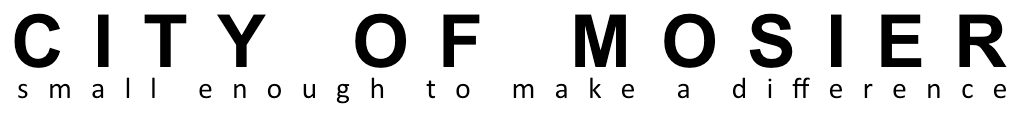 Meeting Minutes May 6th, 2015 REGULAR CITY COUNCIL MEETINGMOSIER CREEK TERRACE – 501 E. Second Ave.Approved this 20th day of May, 2015                                                                            Attest:___________________________________      _________________________________Council President, Emily Reed                              Kathleen Fitzpatrick, City ManagerICall to Order:  Meeting was called to order by Mayor Burns at 6:30 pmCouncil: Council President Emily Reed, Councilors Bill Akin, Peny Wallace, and Jacki Sterni via Skype.Staff:  City Manager Kathy FitzpatrickAbsent: NoneExcused:  Mayor BurnsCommunity:  Sheriff Rick Eisland, WC Commissioner Scott HegeIIAgenda corrections or additions:  6. Printer Discussion IIIBusiness from the Audience--  Commissioner Hege reported an ongoing discussion about the future organizational restructuring of North Central Public Health  District.  He also said that the Commission is dealing with a difficult relationship with the County Treasurer, an elected official.IVApproval of Minutes, April 1st, 2015:  Councilor Wallace made a motion to approve the Minutes for April 1st, 2015.  Councilor Akin seconded.  Motion passed unanimously.VApproval of Bills and Payroll:  Councilors had not received bills and payroll in their individual packets, so one hard copy was passed around and it was decided to approve bills and payroll.  Further questions regarding bills and payroll could be asked of staff at a later date.   Councilor Wallace made a motion to approve the Bills and Payroll for April.  Councilor Akin seconded.  Motion passed unanimously.VBusiness1.Water Rate Inflationary Increase Resolution: Staff Report and 5 Year Projection SheetResolution 2015-04.  Council discussed the 5 -year projection sheet prepared by the Finance Director.  Rates have not increased since 2006, although costs are rising to serve the water system.  The cost of many already completed projects had escalated because of unforeseen issues.  Council was advised by staff to adopt and inflationary rate increase system to prevent future water fund issues and also to create a more predictable rate increase system for customers.  Councilor Akin made a motion to approve Resolution 2015-04, Inflationary Water System Rate Increase.  Councilor Wallace seconded.  Motion passed unanimously.2.Garbage Franchise Agreement:  Staff Report and AgreementCouncil had previously discussed the Franchise Agreement.  Staff had worked with The Dalles Disposal on the agreement, especially on the issue of eliminating language referring to exclusive rights to yard debris collection.  Councilor Wallace made a motion to approve the Franchise Agreement with the condition that the yard debris collection would be non-exclusive as written in the draft agreement.  Councilor Akin Seconded.  Motion passed unanimously.3.Open Container Policy:  Staff ReportCouncilor Reed opened the discussion, saying that both the City Insurance company and the City Attorney had approved removing language in the Parks Ordinance referring to drinking alcohol in City parks as a prohibited activity.  Councilor Sterner was concerned about the general community reaction.  Sheriff Eisland remarked that people are drinking in the City parks anyway, and that the City has no way enforce a prohibition.  Councilor Akin said that he trusted both the City attorney and the City insurance agent and their recommendations.  Manager Fitzpatrick suggested creating a temporary pilot project that could be reviewed at the end of a period of time.   4.Snow Plow PosterCouncilor Reed reviewed the discussion about the purpose of the Snow Plow Poster.  It is not an RFP, but just a means of identifying anyone in the community who may be interested in and qualified to snow plow for the city.5.Waiver of Permit Extension Fee for Mosier Farmers’ MarketCouncilor Reed reviewed the history of the permit extension fee.  The actual cost had never been decided by Council and the fee had been waived the previous year.  Council discussed the fact that the Farmers’ Market organization (Gorge Grown) was a nonprofit organization that brought economic development and vitality to Mosier’s downtown once a week during the summer months at no expense to the city.  Councilor Akin made a motion to waive the permit fee permanently for a Farmers’ market Permit Extension.  Councilor Sterner seconded.  Motion passed unanimously.6.Office PrinterManager Fitzpatrick said that the office printer had long ago reached the end of its technological life and was now jamming up at every third page.  She asked Council to approve the purchase of a new printer.  The office supply fund was already maxed out because the new computer system had been purchased in the current fiscal year instead of in the previous as planned, so the funds would come from a transfer from the general fund.  Councilor Reed suggested looking for separate systems—printer, fax, scanner—so that when one failed, it could be replaced without replacing everything.  Council also discussed getting more quotes from different sources.  Manager Fitzpatrick said that she would check in to more options.  Councilor Sterner felt that the City should not be considering a throw-away model that is built to go right to the landfill after a short period of time.  Councilor Akin made a motion to approve the purchase of an office printer up to $2,500.  Councilor Wallace seconded.  Motion was approved unanimously.Work Session (cont):  City of Mosier Seasonal and Festive Event Planning Councilor Reed reviewed the City’s ongoing discussion about events planning and searching for community members who would champion an event.  Councilor Wallace suggested developing an application/scholarship/grants process by which the City could determine which proposals would get a certain amount of city funding and support.  There are application templates that other communities use that the City of Mosier could copy.Committee Reports :  Cemetery, Park, Public Art, Personnel, Public Works, Kaleidoscope Team:  TabledCorrespondance/Staff/Council reports:  NoneAdjourn:  8:30 pmAgenda TopicAction ItemsOwner:Deadline:Snow PlowPost the Snow Plow PosterKathy FitzpatrickMay 20th, 2015Contact Becky Brun,  Hood River City CouncilorJacki SternerMay 20th, 2015PrinterResearch Printer OptionsKathy FitzpatrickMay 20th, 15EventsResearch application templates (School or Chamber of Commerce)Peny WallaceMay 20th, 2015	Parking LotThe Dalles Transient Room Tax used to fund Chamber of Commerce eventsFacebook and social media for City of Mosier—Commissioner Hege uses FB very effectively.